	ПРОЕКТ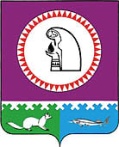 О внесении изменений в постановление администрации Октябрьского района от 03.09.2014 № 3168 	1. Внести в постановление администрации Октябрьского района от 03.09.2014         № 3168 «О Порядке  составления проекта решения Думы Октябрьского района о бюджете муниципального образования Октябрьский район на очередной финансовый год и плановый период»  изменения, изложив приложения №№1-3 к постановлению в новой редакции согласно приложениям №№ 1-3.            2. Опубликовать настоящее постановление в официальном сетевом издании «октвести.ру».                       3. Настоящее постановление вступает в силу после официального опубликования.             4. Контроль   за   выполнением   постановления возложить  на первого заместителя главы администрации Октябрьского района по экономике, финансам, инвестиционной политике, председателя Комитета по управлению муниципальными финансами администрации Октябрьского района Куклину Н.Г.Глава  Октябрьского района				                                   А.П. КуташоваИсполнитель:зам.председателя Комитетапо управлению муниципальными финансами Степанович М.В.28-0-67Приложение № 1                                                                                               к постановлению администрации                                                                          Октябрьского   района                                                                                                от  «_____»_________2016  № ___                                                                                     «Приложение № 1 к постановлению                                                                                                                                                                        администрации Октябрьского                                                                                      района от 03.09.2014 № 3168                                                                                                                                        Порядоксоставления проекта решения Думы Октябрьского района о бюджете муниципального образования Октябрьский район на очередной финансовый год и плановый период (далее-Порядок)1.   Настоящий Порядок определяет организацию работы по составлению проекта решения Думы Октябрьского района о бюджете муниципального образования Октябрьский район на очередной финансовый год и плановый период. 2. Составление проекта решения Думы Октябрьского района о бюджете муниципального образования Октябрьский район на очередной финансовый год и плановый период основывается на:             положениях послания Президента Российской Федерации Федеральному Собранию Российской Федерации, определяющих бюджетную политику (требования к бюджетной политике) в Российской Федерации; прогнозе социально-экономического развития (проекте изменений прогноза социально-экономического развития) Октябрьского района; основных направлениях налоговой, бюджетной и долговой политики муниципального образования Октябрьский район; муниципальных программах (проектах муниципальных программ, проектах изменений указанных программ Октябрьского района;бюджетном прогнозе (проекте бюджетного прогноза, проекте изменений бюджетного прогноза) Октябрьского района на долгосрочный период.             3. Администрация Октябрьского района при составлении проекта решения Думы Октябрьского района о бюджете муниципального образования Октябрьский район  на очередной финансовый год и плановый период: а) одобряет основные показатели прогноза социально-экономического развития Октябрьского района на очередной финансовый год и плановый период; прогноз социально-экономического развития Октябрьского района на очередной финансовый год и плановый период, прогноз социально-экономического развития (проект изменений  прогноза социально-экономического развития) Октябрьского района на долгосрочный период; б) рассматривает аналитическую справку о результатах действия льгот по налогам, предоставляемых в прошедшем финансовом году;  в) одобряет основные направления налоговой, бюджетной и долговой политики Октябрьского района на очередной финансовый год и плановый период; г) одобряет  характеристики проекта бюджета Октябрьского района на очередной финансовый год и плановый период; д) одобряет проект решения Думы Октябрьского района о бюджете муниципального образования Октябрьский  район  на очередной финансовый год и плановый период и предоставляемые вместе с ним документы и материалы для внесения в Думу Октябрьского района;е) утверждает муниципальные программы Октябрьского района и вносит в них изменения;ж) образует и утверждает состав комиссии по бюджетным проектировкам на очередной финансовый год и плановый период (далее - Бюджетная комиссия), определяет ее полномочия;з) одобряет проект бюджетного прогноза (проект изменений бюджетного прогноза) Октябрьского района на долгосрочный период.4. Комитет по управлению муниципальными финансами администрации Октябрьского района  организует составление и составляет проект решения Думы Октябрьского района о бюджете муниципального образования Октябрьский район на очередной финансовый год и плановый период, в том числе: а) разрабатывает проект основных направлений налоговой, бюджетной и долговой политики муниципального образования Октябрьский район на очередной финансовый год и плановый период;б)  разрабатывает характеристики проекта решения Думы Октябрьского района о бюджете муниципального образования Октябрьский район на очередной финансовый год и плановый период, а также осуществляет расчет предельных объемов бюджетных ассигнований на исполнение действующих и принимаемых расходных обязательств; в) обеспечивает проведение оценки эффективности предоставляемых (планируемых к предоставлению) налоговых льгот, отражает результаты оценки в аналитической справке о результатах действия льгот по налогам и направляет ее на рассмотрение в Бюджетную комиссию;            г) осуществляет методологическое руководство по составлению бюджета муниципального образования Октябрьский район и устанавливает порядок планирования бюджетных ассигнований бюджета района на очередной финансовый год и плановый период;            д) направляет предельные объемы бюджетных ассигнований бюджета муниципального образования Октябрьский район на очередной финансовый год и плановый период:            ответственным исполнителям муниципальных программ Октябрьского района по финансовому обеспечению муниципальных программ Октябрьского района (далее также – ответственные исполнители муниципальных программ Октябрьского района);              главным распорядителям средств бюджета Октябрьского района  по финансовому обеспечению непрограммных направлений деятельности (далее также – главные распорядители средств бюджета Октябрьского района по непрограммным направлениям деятельности);            главным распорядителям средств бюджета Октябрьского района, являющимися ответственными исполнителями, соисполнителями муниципальных программ Октябрьского района, главным распорядителям средств бюджета Октябрьского района по финансовому обеспечению непрограммных направлений деятельности (далее также – главные распорядители средств бюджета Октябрьского района);е) направляет Управлению жилищно-коммунального хозяйства и строительства администрации Октябрьского района предельные объемы бюджетных ассигнований на формирование дорожного фонда на очередной финансовый год и плановый период с указанием прогноза объема доходов от поступлений, утвержденных решением Думы Октябрьского района, предусматривающих создание дорожного фонда муниципального образования Октябрьский район;ж) направляет Управлению социально-экономического развития администрации Октябрьского района информацию о предельных объемах бюджетных ассигнований бюджета муниципального образования Октябрьский район на очередной финансовый год и плановый период, направленную ответственным исполнителям муниципальных программ Октябрьского района, главным распорядителям средств бюджета Октябрьского района по непрограммным направлениям деятельности, главным распорядителям средств бюджета Октябрьского района;з) рассматривает предложения ответственных исполнителей муниципальных программ Октябрьского района и главных распорядителей средств бюджета Октябрьского района по непрограммным направлениям деятельности по изменению объемов (структуры) бюджетных ассигнований бюджета Октябрьского района на реализацию муниципальных программ Октябрьского района и осуществление непрограммных направлений деятельности в пределах своей компетенции;и) устанавливает порядок ведения реестра расходных обязательств муниципального образования Октябрьский район и формирует сводный реестр расходных обязательств на основании реестров расходных обязательств главных распорядителей средств бюджета Октябрьского района в установленном порядке; к) доводит до городских и сельских поселений в границах Октябрьского района проектируемые объемы межбюджетных трансфертов на очередной финансовый год и плановый период;л) рассматривает прогноз объемов поступлений в бюджет муниципального образования Октябрьский район и консолидированный бюджет муниципального образования Октябрьский район по видам (подвидам) доходов, источникам внутреннего финансирования дефицита бюджета Октябрьского района на очередной финансовый год и плановый период, представленный главными администраторами доходов бюджета Октябрьского района, главными администраторами источников финансирования дефицита бюджета Октябрьского района;м) представляет в Бюджетную комиссию предложения по предельным объемам бюджетных ассигнований бюджета Октябрьского района на реализацию муниципальных программ Октябрьского района и осуществление непрограммных направлений деятельности на очередной финансовый год и плановый период;н) осуществляет оценку ожидаемого исполнения бюджета муниципального образования Октябрьский район в текущем финансовом году;о) запрашивает у ответственных исполнителей муниципальных программ Октябрьского района, главных распорядителей средств бюджета Октябрьского района документы и материалы, необходимые для составления проекта решения Думы Октябрьского района о бюджете муниципального образования Октябрьский район и прогноза консолидированного бюджета муниципального образования Октябрьский район на очередной финансовый год и плановый период;п) формирует и предоставляет главе Октябрьского района проект решения Думы Октябрьского района о бюджете муниципального образования Октябрьский район на очередной финансовый год и плановый период;р) организует работу Бюджетной комиссии в соответствии с ее положением;с)  разрабатывает и предоставляет главе  Октябрьского района проект бюджетного прогноза (проект изменений бюджетного прогноза) Октябрьского района на долгосрочный период.5. Управление социально-экономического развития администрации Октябрьского района при составлении проекта решения Думы Октябрьского района о бюджете муниципального образования Октябрьский район на очередной финансовый год и плановый период: а)	разрабатывает и предоставляет в Бюджетную комиссию и главе Октябрьского района основные показатели прогноза социально-экономического развития Октябрьского района на очередной финансовый год и плановый период; б) разрабатывает и предоставляет главе Октябрьского района прогноз социально-экономического развития Октябрьского района на очередной финансовый год и плановый период;    в) 	готовит информацию  об итогах  социально-экономического   развития  Октябрьского района  за  истекший   период текущего финансового года и ожидаемых итогах социально-экономического развития Октябрьского района за текущий финансовый год и предоставляет ее в Комитет по управлению муниципальными финансами администрации Октябрьского района;г) представляет отчет в Бюджетную комиссию о ходе реализации муниципальных программ, а также рассматривает и готовит заключение на предложения ответственных исполнителей муниципальных программ Октябрьского района по изменению объемов (структуры) бюджетных ассигнований бюджета района на реализацию муниципальных программ Октябрьского района в части обеспечения благоприятного инвестиционного климата в соответствующих сферах экономической деятельности;д) формирует и представляет в Бюджетную комиссию проект перечня строек и объектов, финансируемых за счет всех источников финансирования на очередной финансовый год и плановый период;е) устанавливает перечень и сроки представления отчетных и (или) прогнозных данных, необходимых для разработки прогноза социально-экономического развития Октябрьского района на очередной финансовый год и плановый период;ж) готовит предложения по прекращению или изменению начиная с очередного финансового года ранее утвержденных муниципальных программ, включая изменения объема бюджетных ассигнований на финансовое обеспечение реализации муниципальных программ, в том числе по результатам пересмотра приоритетов бюджетных расходов и оценки эффективности реализации муниципальных программ Октябрьского района, а также целесообразности перевода отдельных непрограммных направлений деятельности в соответствующие муниципальные программы Октябрьского района;з) осуществляет оценку эффективности реализации муниципальных программ Октябрьского района;и) осуществляет взаимодействие с ответственными исполнителями муниципальных программ Октябрьского района, в том числе согласование распределения предельных объемов бюджетных ассигнований бюджета муниципального образования Октябрьский район на реализацию муниципальных программ  в разрезе соисполнителей муниципальных программ Октябрьского района;к) разрабатывает и предоставляет главе  Октябрьского района прогноз социально-экономического развития (проект изменений прогноза социально-экономического развития) Октябрьского района на долгосрочный период.6. Комитет по управлению муниципальной собственностью администрации Октябрьского района при составлении проекта решения Думы Октябрьского района о бюджете муниципального образования Октябрьский район на очередной финансовый год и плановый период:а) определяет и представляет в Комитет по управлению муниципальными финансами администрации Октябрьского района и Управление социально-экономического развития администрации Октябрьского района объем средств от продажи принадлежащих району акций (долей) хозяйственных обществ и земельных участков в очередном финансовом году и плановом периоде; б) разрабатывает и представляет в Бюджетную комиссию перечень муниципального имущества Октябрьского района, предназначенного к приватизации в очередном финансовом году и плановом периоде.7. Главные администраторы доходов бюджета Октябрьского района и главные администраторы источников финансирования дефицита бюджета разрабатывают и представляют в Комитет по управлению муниципальными финансами администрации Октябрьского района прогноз объемов поступлений в бюджет Октябрьского района и консолидированный бюджет Октябрьского района по видам (подвидам) доходов, источникам внутреннего  финансирования дефицита бюджета Октябрьского района на очередной финансовый год и плановый период.8. Ответственные исполнители муниципальных программ Октябрьского района при составлении проекта решения Думы Октябрьского района о бюджете муниципального образования Октябрьский район на очередной финансовый год и плановый период:а) представляют в Комитет по управлению муниципальными финансами администрации Октябрьского района обоснованные предложения по изменению объемов (структуры) бюджетных ассигнований бюджета муниципального образования Октябрьский район в очередном финансовом году и плановом периоде на реализацию муниципальных программ Октябрьского района (в разрезе соисполнителей муниципальных программ Октябрьского района) в соответствии с целями и задачами социально-экономического развития Октябрьского района, указами Президента Российской Федерации и Бюджетным посланием Президента Российской Федерации;б) распределяют предельные объемы бюджетных ассигнований бюджета муниципального образования Октябрьский район на реализацию муниципальных программ Октябрьского района на очередной финансовый год и плановый период (в разрезе соисполнителей муниципальных программ Октябрьского района);в) вносят в установленном порядке проекты муниципальных нормативных правовых актов, связанные с изменением объемов и (или) структуры муниципальных программ Октябрьского района;г) представляют в Комитет по управлению муниципальными финансами администрации Октябрьского района:пояснительную записку и иную аналитическую информацию к проекту решения Думы Октябрьского района о бюджете муниципального образования Октябрьский район на очередной финансовый год и плановый период по соответствующей муниципальной  программе Октябрьского района; перечень указов Президента Российской Федерации (от 2012 года), решений (поручений) Президента и Правительства Российской Федерации, реализация приоритетных мероприятий в соответствии с которыми учтена (не учтена) при реализации муниципальных программ  Октябрьского района на очередной финансовый год и плановый период, с указанием объема ассигнований, предусмотренных на реализацию приоритетных мероприятий (в разрезе источников) по каждому году планового периода (с отражением информации по текущему и отчетному году);паспорта муниципальных программ Октябрьского района;предложения для формирования основных направлений бюджетной политики в отрасли на очередной финансовый год и плановый период (с описанием изменений, нововведений), основанные на целях, задачах и показателях в подведомственной сфере, согласовывая с целями и задачами социально-экономического развития Октябрьского района, указами Президента Российской Федерации, Бюджетным посланием Президента Российской Федерации;д)  устанавливают порядок взаимодействия с главными распорядителями средств бюджета Октябрьского района, являющимися соисполнителями муниципальных программ Октябрьского района, при осуществлении полномочий ответственного исполнителя муниципальных программ, установленных настоящим пунктом;е) представляют в Управление социально-экономического развития администрации Октябрьского района информацию о распределении предельных объемов бюджетных ассигнований бюджета Октябрьского района на реализацию муниципальных программ  в разрезе соисполнителей муниципальных программ Октябрьского района на очередной финансовый год и плановый период;ж) предоставляют в Управление экономического развития администрации Октябрьского района и Комитет по управлению муниципальными финансами администрации Октябрьского района предложения по внесению изменений в подпрограммы и (или) основные мероприятия муниципальных программ Октябрьского района с учетом их влияния на целевые показатели реализации муниципальных программ Октябрьского района.9. Главные распорядители средств бюджета Октябрьского района при составлении проекта решения Думы Октябрьского района о бюджете муниципального образования Октябрьский район на очередной финансовый год и плановый период:а) формируют реестр расходных обязательств главного распорядителя средств бюджета Октябрьского района и в установленном порядке предоставляют его в Комитет по управлению муниципальными финансами администрации Октябрьского района;б)  предоставляют ответственному исполнителю соответствующей муниципальной программы Октябрьского района, в случае если главный распорядитель средств бюджета Октябрьского района является ее соисполнителем, предложения по уточнению муниципальных программ в пределах своей компетенции;в) предоставляют в Комитет по управлению муниципальными финансами администрации Октябрьского района: предложения  и обоснования по изменению объемов (структуры) бюджетных ассигнований бюджета Октябрьского района на очередной финансовый год и плановый период на осуществление непрограммных направлений деятельности;предложения для формирования основных направлений бюджетной политики в отрасли на очередной финансовый год и плановый период (с описанием изменений, нововведений), основанные на целях, задачах и показателях в подведомственной сфере, согласовывая с целями и задачами социально-экономического развития Октябрьского района, указами Президента Российской Федерации, Бюджетным посланием Президента Российской Федерации;информацию по вопросам соответствующей сферы деятельности, необходимую для подготовки пояснительной записки к проекту решения Думы Октябрьского района о бюджете муниципального образования Октябрьский район на очередной финансовый год и плановый период, перечень нормативных  правовых актов Октябрьского района, подлежащих принятию, признанию утратившими силу, приостановлению, изменению в связи с принятием  решения Думы Октябрьского района о бюджете муниципального образования Октябрьский район на очередной финансовый год и плановый период;г) распределяют предельные объемы бюджетных ассигнований на реализацию муниципальных программ Октябрьского района и осуществление непрограммных направлений деятельности на очередной финансовый год и плановый период, представляют в Комитет по управлению муниципальными финансами администрации Октябрьского района обоснование предельных объёмов бюджетных ассигнований и распределение их в разрезе кодов бюджетной классификации Российской Федерации на очередной финансовый год и плановый период;д) вносят в установленном порядке проекты муниципальных правовых актов  для реализации принятых и (или) принимаемых расходных обязательств муниципального образования Октябрьский район;е) утверждают в соответствии с установленными требованиями ведомственные перечни муниципальных услуг (работ) и нормативные затраты на оказание муниципальных услуг (выполнение работ);ж) формируют в соответствии с установленными требованиями муниципальные задания на очередной финансовый год и плановый период.».Приложение № 2                                                                                                к постановлению администрации                                                                          Октябрьского   района                                                                                                от  «_____»_________2016  № ___                                                                                     «Приложение № 2 к постановлению                                                                                                                                                                        администрации Октябрьского                                                                                      района от 03.09.2014 № 3168                                                                    График подготовки, рассмотрения документов и материалов, разрабатываемых при составлении проекта решения Думы Октябрьского района о бюджете муниципального образования Октябрьский район на очередной финансовый год и плановый период                                                                                                                                                                                        ».Приложение № 3                                                                                               к постановлению администрации                                                                          Октябрьского   района                                                                                                от  «_____»_________2016  № ___                                                                                     «Приложение № 3 к постановлению                                                                                                                                                                        администрации Октябрьского                                                                                      района от 03.09.2014 № 3168                                                                    Положение о комиссии по бюджетным проектировкам на очередной финансовый год и плановый период 1. Общие положения 1.1. Комиссия по бюджетным проектировкам на очередной финансовый год и плановый период (далее - Бюджетная комиссия) является координационным органом, образованным в целях обеспечения взаимодействия органов местного самоуправления  муниципального образования Октябрьский район при разработке проекта решения Думы Октябрьского района о бюджете муниципального образования Октябрьский район на очередной финансовый год и плановый период.1.2. Бюджетная комиссия руководствуется в своей деятельности Конституцией Российской Федерации, федеральными законами, иными нормативными правовыми актами Российской Федерации, законами автономного округа и иными нормативными правовыми актами автономного округа, решением Думы Октябрьского района и иными муниципальными правовыми актами Октябрьского района, уставом Октябрьского района а также настоящим Положением.2. Задачи, функции, права Бюджетной комиссии2.1. Задачей Бюджетной комиссии является рассмотрение вопросов, связанных с разработкой проекта решения Думы Октябрьского района о бюджете муниципального образования Октябрьский район на очередной финансовый год и плановый период.2.2. Бюджетная комиссия для реализации возложенных на нее задач осуществляет следующие функции:рассматривает проект основных показателей прогноза социально-экономического развития Октябрьского района на очередной финансовый год и плановый период;рассматривает предложения по формированию основных направлений налоговой политики муниципального образования Октябрьский район на очередной финансовый год и плановый период;рассматривает проектировки основных параметров бюджета муниципального образования Октябрьский район, а также предложения по обеспечению его сбалансированности в очередном финансовом году и плановом периоде;рассматривает перечень муниципального имущества, предназначенного к приватизации в очередном финансовом году и плановом периоде;рассматривает проект основных направлений налоговой, бюджетной и долговой политики муниципального образования Октябрьский район на очередной финансовый год и плановый период, характеристики проекта бюджета муниципального образования Октябрьский район на очередной финансовый год и плановый период;рассматривает предложения по предельным объемам бюджетных ассигнований  на реализацию муниципальных программ Октябрьского района и осуществления непрограммных направлений деятельности в разрезе ответственных исполнителей муниципальных программ (включая соисполнителей муниципальных программ), главных распорядителей средств бюджета района по непрограммным направлениям деятельности на очередной финансовый год и плановый период;  рассматривает аналитическую справку о результатах действия льгот по налогам в прошедшем финансовом году;рассматривает вопросы распределения и предоставления межбюджетных трансфертов бюджетам городских и сельских поселений в границах Октябрьского района;рассматривает иные документы и материалы по вопросам бюджетного планирования;осуществляет контроль за реализацией решений и рекомендаций Бюджетной комиссии.2.3. Бюджетная комиссия имеет право:запрашивать и получать от главных распорядителей средств бюджета района и (или) ответственных исполнителей муниципальных программ Октябрьского района, документы, материалы и информацию, необходимые для ее деятельности;заслушивать на своих заседаниях представителей главных распорядителей средств бюджета района по вопросам, относящимся к компетенции Бюджетной комиссии.            2.4. Состав Бюджетной комиссии утверждается постановлением администрации Октябрьского района.3. Порядок работы Бюджетной комиссии3.1. Бюджетную комиссию возглавляет председатель.3.2. Председатель Бюджетной комиссии руководит деятельностью Бюджетной комиссии, организует ее работу, осуществляет общий контроль за реализацией принятых Бюджетной комиссией решений и рекомендаций.3.3. Заседания Бюджетной комиссии проводит ее председатель, в его отсутствие – сопредседатель: первый заместитель главы администрации Октябрьского района по экономике, финансам, инвестиционной политике, председатель Комитета по управлению муниципальными финансами.Заседание считается правомочным, если на нем присутствуют не менее половины ее членов.3.4. Решения Бюджетной комиссии принимаются большинством голосов присутствующего на заседании состава Бюджетной комиссии. В случае равенства голосов решающим является голос председательствующего.Решения Бюджетной комиссии оформляются протоколами и в недельный срок направляются членам Бюджетной комиссии, главным распорядителям средств бюджета района - в части вопросов, относящихся к их ведению.3.5. Решения Бюджетной комиссии, принятые в пределах ее компетенции, являются обязательными для всех главных распорядителей средств бюджета района.3.6. Организационно-техническое и информационно-аналитическое обеспечение деятельности Бюджетной комиссии осуществляет Комитет по управлению муниципальными финансами администрации Октябрьского района с участием Управления социально-экономического развития администрации Октябрьского района и главных распорядителей средств бюджета района.».Пояснительная записка к проекту постановления главы Октябрьского района «О внесении изменений в постановление администрации Октябрьского района от 03.09.2014 № 3168 «О Порядке составления проекта решения Думы Октябрьского района о бюджете муниципального образования Октябрьский район на очередной финансовый год и плановый период»В целях приведения в соответствие с постановлением Правительства ХМАО-Югры от 06.05.2016 № 143-п «О внесении в приложение 1, 2 к постановлению Правительства ХМАО-Югры от 30.04.2014 № 154-п «О Порядке составления проекта закона о бюджете ХМАО-Югры и проекта закона о бюджете территориального фонда обязательного медицинского страхования ХМАО-Югры на очередной финансовый год и плановый период», решением Думы Октябрьского района от 07.11.2007 № 290 «Об утверждении положения об отдельных вопросах организации и осуществления бюджетного процесса в муниципальном образовании Октябрьский район» внесены следующие изменения (в редакции постановлений администрации Октябрьского района от 08.07.2015 № 1640,        от 25.12.2015 № 3200):В приложении 1 пункт 8 г), ж), пункт 9 в) дополнены выделенным содержанием.В приложении 2 строки 4, 5, 6, 33 дополнены выделенным содержанием., с изменением первоначальной нумерации графика. Приложение 3 приведено в соответствие с постановлением администрации Октябрьского района от 25.12.2015 № 3200. Раздел 2 дополнен пунктом 2.4 ,  в разделе 3  в пункте 3.4 слова «присутствующих на заседании членов» заменены словами «присутствующего на заседании состава».          На основании вышеизложенного подготовлен проект постановления главы Октябрьского района «О внесении изменений в постановление администрации Октябрьского района от 03.09.2014 № 3168 «О Порядке составления проекта решения Думы Октябрьского района о бюджете муниципального образования Октябрьский район на очередной финансовый год и плановый период». Председатель Комитета по управлению муниципальными финансамиадминистрации Октябрьского района					           Куклина Н.Г.                     Муниципальное образование Октябрьский район                          АДМИНИСТРАЦИЯ ОКТЯБРЬСКОГО РАЙОНА                                   ПОСТАНОВЛЕНИЕ                     Муниципальное образование Октябрьский район                          АДМИНИСТРАЦИЯ ОКТЯБРЬСКОГО РАЙОНА                                   ПОСТАНОВЛЕНИЕ                     Муниципальное образование Октябрьский район                          АДМИНИСТРАЦИЯ ОКТЯБРЬСКОГО РАЙОНА                                   ПОСТАНОВЛЕНИЕ                     Муниципальное образование Октябрьский район                          АДМИНИСТРАЦИЯ ОКТЯБРЬСКОГО РАЙОНА                                   ПОСТАНОВЛЕНИЕ                     Муниципальное образование Октябрьский район                          АДМИНИСТРАЦИЯ ОКТЯБРЬСКОГО РАЙОНА                                   ПОСТАНОВЛЕНИЕ                     Муниципальное образование Октябрьский район                          АДМИНИСТРАЦИЯ ОКТЯБРЬСКОГО РАЙОНА                                   ПОСТАНОВЛЕНИЕ                     Муниципальное образование Октябрьский район                          АДМИНИСТРАЦИЯ ОКТЯБРЬСКОГО РАЙОНА                                   ПОСТАНОВЛЕНИЕ                     Муниципальное образование Октябрьский район                          АДМИНИСТРАЦИЯ ОКТЯБРЬСКОГО РАЙОНА                                   ПОСТАНОВЛЕНИЕ                     Муниципальное образование Октябрьский район                          АДМИНИСТРАЦИЯ ОКТЯБРЬСКОГО РАЙОНА                                   ПОСТАНОВЛЕНИЕ                     Муниципальное образование Октябрьский район                          АДМИНИСТРАЦИЯ ОКТЯБРЬСКОГО РАЙОНА                                   ПОСТАНОВЛЕНИЕ«»2016г.№пгт. Октябрьскоепгт. Октябрьскоепгт. Октябрьскоепгт. Октябрьскоепгт. Октябрьскоепгт. Октябрьскоепгт. Октябрьскоепгт. Октябрьскоепгт. Октябрьскоепгт. Октябрьское№ п/пНаименованиеОтветственный исполнительСрок представленияКуда представляетсяСрок рассмотрения (утверждения, одобрения)1Данные об исполнении консолидированного бюджета района  в разрезе кодов доходов и расходов (раздел, подраздел), в разрезе муниципальных образований района  за отчетный финансовый год Комитет по управлению муниципальными финансами администрации Октябрьского района      до 1 июняУправление социально-экономического развития администрации Октябрьского района2 Прогноз объемов поступлений в бюджет района и консолидированный бюджет района по видам (подвидам) доходов, источникам внутреннего финансирования дефицита бюджета района на очередной финансовый  год и плановый период главные администраторы доходов бюджета района, главные администраторы источников  финансирования дефицита бюджета районадо 1июляКомитет по управлению муниципальными финансами администрации Октябрьского района, Управление социально-экономического развития администрации Октябрьского района3Прогноз объемов поступлений в бюджеты поселений по видам (подвидам) доходов на очередной финансовый  год и плановый период с обоснованиями произведенных расчетовадминистрации городских и сельских поселенийдо 1июляКомитет по управлению муниципальными финансами администрации Октябрьского района, Управление социально-экономического развития администрации Октябрьского района4Предложения по изменению объёмов (структуры) бюджетных ассигнований на реализацию муниципальных программ (изменение действующих и исполнение принимаемых расходных обязательств) в очередном финансовом году и плановом периоде с обоснованиями и расчетами к ним;предложения от ответственных исполнителей муниципальных программ по перераспределению бюджетных ассигнований между соисполнителями муниципальной программы (главными распорядителями бюджетных средств), предварительно согласовав с нимиответственные исполнители муниципальных программ, главные распорядители средств бюджета района до 1 сентябряКомитет по управлению муниципальными финансами администрации Октябрьского района5.Перечень указов Президента Российской Федерации (от 2012 года), решений (поручений) Президента и Правительства Российской Федерации, реализация приоритетных мероприятий в соответствии с которыми учтена (не учтена) при реализации муниципальных программ Октябрьского района на   очередной финансовый год и плановый период, с указанием объёма бюджетных ассигнований, предусмотренных на реализацию приоритетных мероприятий (в разрезе источников) по каждому году планового периода (с отражением информации по текущему и отчетному году);Расчеты и обоснования по поэтапному повышению оплаты труда отдельных категорий работников в соответствии с целевыми показателями указов Президента Российской Федерации, «дорожными картами», с учетом установленных федеральных требований по механизму реализации ответственные исполнители муниципальных программ, главные распорядители средств бюджета района до 1сентябряКомитет по управлению муниципальными финансами администрации Октябрьского района6.Перечень планируемых мероприятий по оптимизации и сокращению бюджетных расходов в рамках реализуемых муниципальных программ , в том числе за счёт: реструктуризации бюджетной сети, оптимизации численности персонала и повышения производительности труда, перехода на «эффективный контракт» (с включением в него предоставляемых мер социальной поддержки), сокращения расходов на содержание казённых учреждений и органов местного самоуправления Октябрьского района, сокращения расходов на предоставление субсидий бюджетным и автономным учреждениям (за счёт пересмотра и оптимизации нормативных затрат на оказание муниципальных услуг, без уменьшения объёма и качества оказываемых населению услуг), реализации механизма нормативно-подушевого финансирования в отраслях социальной сферы, расширения перечня и объёмов платных услуг, оказываемых учреждениями бюджетного сектора, передачи оказания части муниципальных услуг в негосударственный сектор, сокращения расходов на поддержку негосударственных предприятий, сокращения расходов на муниципальные закупки, реструктуризации социальных выплат и льгот в целях повышения эффективности и адресности их предоставления (по принципу «нуждаемости») и другие;оценка планируемого бюджетного эффекта от принимаемых мер по оптимизации и повышению эффективности бюджетных расходов в очередном финансовом году и плановом периоде (-);предложения по перераспределению на иные первоочередные и приоритетные направления (+)ответственные исполнители муниципальных программ, главные распорядители средств бюджета района до 1сентябряКомитет по управлению муниципальными финансами администрации Октябрьского района7.Предложения  по переводу непрограммных направлений деятельности в муниципальные программы Октябрьского районаответственные исполнители муниципальных  программ Октябрьского района, главные распорядители средств бюджета района по непрограммным направлениям деятельностидо 1сентябряКомитет по управлению муниципальными финансами администрации Октябрьского района, Управление социально-экономического развития администрации Октябрьского района8.Основные показатели прогноза социально-экономического развития Октябрьского района на очередной финансовый год  и плановый период Управление социально-экономического развития администрации Октябрьского районадо 01 июляКомитет по управлению муниципальными финансами администрации Октябрьского района9.Перечень муниципального имущества, предназначенного к приватизации в очередном финансовом году и плановом периоде Комитет по управлению муниципальной собственностью администрации Октябрьского районадо 10 июняКомитет по управлению муниципальными финансами администрации Октябрьского района10.Предложения по изменению объемов (структуры) бюджетных ассигнований бюджета района на реализацию муниципальных программ Октябрьского района в разрезе подпрограмм и (или) основных мероприятийответственные исполнители муниципальных  программ Октябрьского районадо 15 июня11.Предварительный реестр расходных обязательств главного распорядителя средств бюджета района на очередной финансовый год и плановый периодглавные распорядители средств бюджета районадо 5 июняКомитет по управлению муниципальными финансами администрации Октябрьского района12.Проект постановления основных показателей прогноза социально-экономического развития Октябрьского района на очередной финансовый год и плановый периодУправление социально-экономического развития администрации Октябрьского районадо 15 июляКомиссия по бюджетным проектировкам   до 5 ноября13.Предложения  по формированию основных направлений налоговой политики Октябрьского района на очередной финансовый год и плановый период с оценкой ожидаемых потерь бюджета района в связи с предоставляемыми (планируемыми к предоставлению) налоговыми льготами, аналитическая справка о результатах действия льгот по налогам, предоставляемых в прошедшем финансовом  годуКомитет по управлению муниципальными финансами администрации Октябрьского районадо 1 сентябряКомиссия по бюджетным проектировкамдо 5 ноября14.Проектировки основных параметров бюджета района, а также предложения по обеспечению его сбалансированности в очередном финансовом году и плановом периоде Комитет по управлению муниципальными финансами администрации Октябрьского районадо 1октябряКомиссия по бюджетным проектировкамдо 5 ноября15.Перечень муниципального имущества, предназначенного к приватизации в очередном финансовом году и плановом периоде Комитет по управлению муниципальной собственностью администрации Октябрьского районадо 1сентябряКомиссия по бюджетным проектировкамдо 5 ноября16.Порядок планирования бюджетных ассигнований на очередной финансовый год и плановый период (вместе с методикой планирования бюджетных ассигнований на исполнение действующих и принимаемых расходных обязательств муниципального образования Октябрьский район на очередной финансовый год и плановый период) и методические указания по порядку планирования бюджетных ассигнований на очередной финансовый год и плановый периодКомитет по управлению муниципальными финансами администрации Октябрьского районадо 1сентябряглавные распорядители средств бюджета района17.Предельные объемы бюджетных ассигнований бюджета района на реализацию муниципальных программ Октябрьского района и осуществление непрограммных направлений деятельности на очередной финансовый год и плановый периодИнформация о предельных объемах бюджетных ассигнований бюджета района на реализацию муниципальных программ Октябрьского района и осуществление непрограммных направлений деятельности на очередной финансовый год и плановый период, направленная ответственным исполнителям муниципальных программ Октябрьского района, главным распорядителям средств бюджета района по непрограммным направлениям деятельностиКомитет по управлению муниципальными финансами администрации Октябрьского районадо 1октябряответственные исполнители муниципальных программ , главные распорядители средств бюджета района по непрограммным направлениям деятельностиУправление социально-экономического развития администрации Октябрьского района18.Предельные объемы бюджетных ассигнований бюджета района на формирование дорожного фонда муниципального образования Октябрьский район на очередной финансовый год и плановый период с указанием прогноза объема доходов от поступлений, утвержденных решением Думы Октябрьского района, предусматривающим создание дорожного фонда муниципального образования Октябрьский район Комитет по управлению муниципальными финансами администрации Октябрьского районадо 1октябряУправление жилищно-коммунального хозяйства и строительства администрации Октябрьского района19.Предложения по внесению изменений в подпрограммы и (или) основные мероприятия муниципальных программ Октябрьского района с учетом из влияния на целевые показатели  реализации муниципальных программ Октябрьского районаответственные исполнители муниципальных программдо 1 августа Комитет по управлению муниципальными финансами администрации Октябрьского района20.Информация о распределении предельных объемов бюджетных ассигнований бюджета района на реализацию муниципальных программ Октябрьского района:в части бюджетных инвестиций в объекты капитального строительства муниципальной собственности;в разрезе текущих расходов и расходов инвестиционного характера на очередной финансовый год и плановый периодответственные исполнители муниципальных программ до 1 октябрядо 1октябряУправление социально-экономического развития администрации Октябрьского района21.Предложения для формирования основных направлений бюджетной политики в отрасли на очередной финансовый год и плановый период (с описанием изменений, нововведений), основанные на целях, задачах и показателях в подведомственной сфере, с увязкой с целями и задачами социально-экономического развития Октябрьского района, указами Президента Российской Федерации, Бюджетным посланием Президента Российской Федерацииглавные распорядители средств бюджета района, ответственные исполнители муниципальных программ Октябрьского районадо 1 сентябряКомитет по управлению муниципальными финансами администрации Октябрьского района22.Предложения по внесению изменений в подпрограммы и (или) основные мероприятия муниципальных программ Октябрьского района с учетом их влияния на целевые показатели реализации муниципальных программ Октябрьского района, согласованные с Управлением социально-экономического развития администрации Октябрьского районаответственные исполнители муниципальных программдо 1 сентябряКомитет по управлению муниципальными финансами администрации Октябрьского района23.Информация о распределении предельных объемов бюджетных ассигнований бюджета района на реализацию муниципальных программ Октябрьского района (согласованные с Управлением социально-экономического развития администрации Октябрьского района) в разрезе соисполнителей муниципальных программ на очередной финансовый год и плановый период ответственные исполнители муниципальных программ до 1октябряКомитет по управлению муниципальными финансами администрации Октябрьского района24.Проект основных направлений налоговой, бюджетной и долговой политики Октябрьского района,  характеристики проекта бюджета района на очередной финансовый год и плановый периодКомитет по управлению муниципальными финансами администрации Октябрьского районадо 1 ноябряКомиссия по бюджетным проектировкамдо 5 ноября25.Аналитическая справка о результатах действия льгот по налогам, предоставляемых в прошедшем финансовом годуКомитет по управлению муниципальными финансами администрации Октябрьского районадо 1 сентябряАдминистрация Октябрьского районадо 5 сентября26.Согласование с органами местного самоуправления муниципальных образований  объемов доходов бюджетов муниципальных образований на очередной финансовый год и плановый периодКомитет по управлению муниципальными финансами администрации Октябрьского районадо 1 августаорганы местного самоуправления муниципальных образований 27.Проект постановления администрации Октябрьского района об основных направлениях налоговой, бюджетной и долговой политики Октябрьского района, характеристиках бюджета района на очередной финансовый год и плановый период Комитет по управлению муниципальными финансами администрации Октябрьского районадо 1 ноябряАдминистрация Октябрьского районадо 15 ноября28.Проектируемые объемы межбюджетных трансфертов муниципальным образованиям  на очередной финансовый год и плановый периодКомитет по управлению муниципальными финансами администрации Октябрьского районадо 1 октябряорганы местного самоуправления муниципальных образований 29.Проект решения Думы Октябрьского района о внесении изменений и дополнений  в решение Думы Октябрьского района о налогах и сборахКомитет по управлению муниципальными финансами администрации Октябрьского районаДо 15 ноябряадминистрация Октябрьского района30.Пояснительная записка к проекту решения Думы Октябрьского района о бюджете муниципального образования Октябрьский район на очередной финансовый год и плановый период в части вопросов, отнесённых к ведению ответственных исполнителей муниципальных программ, главных распорядителей средств бюджета района. Иная информация и материалы по вопросам соответствующей сферы деятельности, необходимые для составления проекта решения Думы Октябрьского района о бюджете муниципального образования Октябрьский район на очередной финансовый год и плановый периодответственные исполнители муниципальных программ , главные распорядители средств бюджета района до 15 ноябряКомитет по управлению муниципальными финансами администрации Октябрьского района31.Информация о распределении предельных объемов бюджетных ассигнований бюджета района на очередной финансовый год и плановый период  в разрезе главных распорядителей средств бюджета района и целевых статей расходов бюджета районаКомитет по управлению муниципальными финансами администрации Октябрьского районадо 15 октябряУправление социально-экономического развития администрации Октябрьского района, ответственные исполнители муниципальных программ Октябрьского района32.Проекты муниципальных нормативных правовых актов  об утверждении муниципальных программ Октябрьского района или о внесении изменений в утвержденные муниципальные программы Октябрьского районаответственные исполнители муниципальных программ до 1декабря/до 20 декабряадминистрация Октябрьского районадо 10 декабря/29 декабря33.Паспорта муниципальных программ Октябрьского района к проектам муниципальных программ Октябрьского района, предварительно рассмотренные Управлением социально-экономического развития администрации Октябрьского районаответственные исполнители муниципальных программдо 15 ноябряКомитет по управлению муниципальными финансами администрации Октябрьского района34.Проекты муниципальных  правовых актов, принятие либо внесение изменений в которые требуется в связи с принятием решения Думы Октябрьского района о бюджете муниципального образования Октябрьский район на очередной финансовый год и плановый период (для реализации принятых и (или) вновь принимаемых расходных обязательств)главные распорядители  средств бюджета районадо 25 сентябряадминистрация Октябрьского районадо 15 октября35.Проект постановления администрации Октябрьского района об уточнении  прогнозе социально-экономического развития Октябрьского района на очередной финансовый год и плановый периодУправление социально-экономического развития администрации Октябрьского районадо 5 ноябряАдминистрация Октябрьского районадо 10 ноября36.Информация об итогах социально-экономического развития муниципального образования Октябрьский район за 9 месяцев текущего финансового года и ожидаемых итогах социально-экономического развития муниципального образования Октябрьский район за текущий финансовый год в целомУправление социально-экономического развития администрации Октябрьского районадо 10 ноябряКомитет по управлению муниципальными финансами администрации Октябрьского района37.Проект решения Думы Октябрьского района о бюджете муниципального образования Октябрьский район на очередной финансовый год и плановый период с приложением документов и материалов, подлежащих представлению одновременно с ним в Думу Октябрьского районаКомитет по управлению муниципальными финансами администрации Октябрьского района;администрация Октябрьского районадо 15 ноябрядо 15 ноябряДума Октябрьского районаАдминистрация Октябрьского районадо 15ноября38.Проект постановления администрации Октябрьского района о прогнозе социально-экономического развития (проект изменений прогноза социально-экономического развития) Октябрьского района на долгосрочный период Управление социально-экономического развития администрации Октябрьского районадо 10 ноября администрация Октябрьского районадо 15 ноября39.Проект постановления администрации Октябрьского района о бюджетном прогнозе (проект изменений бюджетного прогноза)  Октябрьского района на долгосрочный периодКомитет по управления муниципальным финансами администрации Октябрьского  районадо 10 ноябряадминистрация Октябрьского районадо 15 ноября